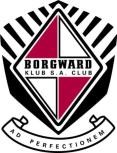 Borgwardklub van Suid Afrika  /  Borgward Club of South Africa   Aansoekvorm / Application Form  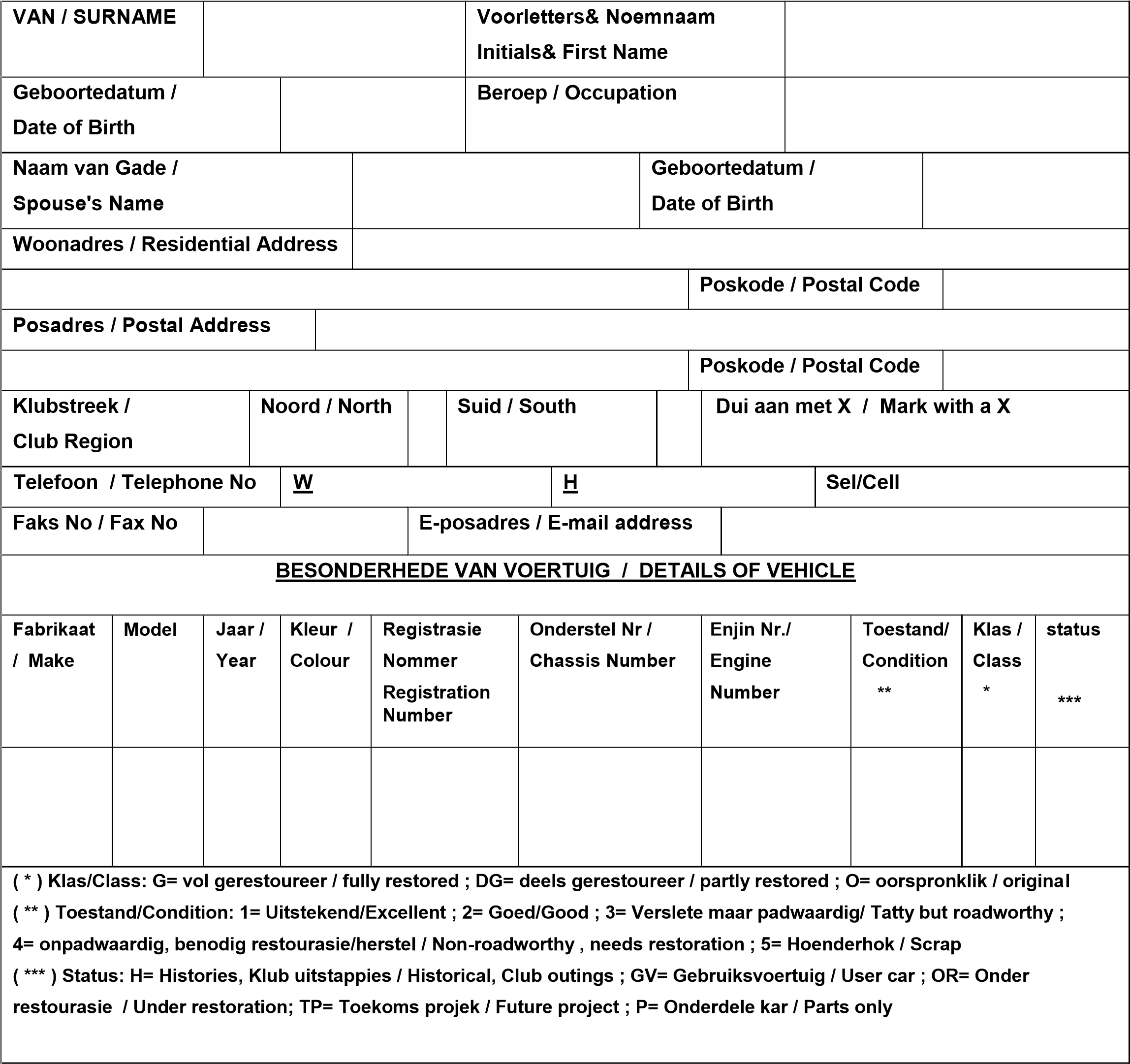 Create PDF files without this message by purchasing novaPDF printer (http://www.novapdf.com) SLUIT ASSEBLIEF ŉ FOTO VAN U VOERTUIG IN   /   PLEASE ATTACH A PHOTO OF YOUR VEHICLE  Hiermee doen ek aansoek om lidmaatskap van die Borgwardklub van S.A.  I herewith apply for membership of the Borgward Club of S.A.  Geteken / Signed: …………………………… Datum / Date:……………………………….   Intreefooi / Entrance Fee                                            R 100Jaarlikse ledegeld / Annual Membership fee           R330 Ledegelde is jaarliks vooruitbetaalbaar voor 31 Julie van elke jaar. Die intreefooi is eenmalig terwyl ledegeld pro rata bereken word vir aansluitings gedurende die jaar.  Membership fees are payable in advance before 31st July every year. The entry fee is once off, whilst the membership fee is prorated for entrants during the year. BANKBESONDERHEDE / BANKING DETAILS - BORGWARDKLUB/CLUB SA  Create PDF files without this message by purchasing novaPDF printer (http://www.novapdf.com) Noordelike Streek / Northern Region  (Gauteng, Noordwes, KZN, OFS, Limpopo en Mpumalanga) Suidelike Streek / Southern Region                   (Weskaap, Ooskaap en Noordkaap) ABSA    Moorivier Mall, Potchefstroom  ABSA     Tygervallei  Rekening Nr. / Account No. :                   90 8692 0491  Rekening Nr. / Account No. : Spaar / Savings :    625 253 012          Verwysing:  Lid se naam en Van    ////   Reference: Members Name & Surname          Verwysing:  Lid se naam en Van    ////   Reference: Members Name & Surname  Stuur bewys van betaling Stuur bewys van betaling E-pos na : /  E-mail to : pbbotha05@gmail.com Pieter Botha,  Cell: 0823740476 E-pos na: / E-mail to : Lvjaarsveld@mweb.co.za  Louis Van Jaarsveld, Cell:  0836878486 